
	СОВЕТ ДЕПУТАТОВ	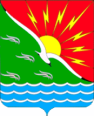 МУНИЦИПАЛЬНОГО ОБРАЗОВАНИЯЭНЕРГЕТИКСКИЙ ПОССОВЕТ НОВООРСКОГО РАЙОНА ОРЕНБУРГСКОЙ ОБЛАСТИЧЕТВЕРТЫЙ СОЗЫВР Е Ш Е Н И Е 23.12.2021                          п. Энергетик                                   № 59Об утверждении Порядка внесения инициативных проектов с целью участия в конкурсном отборе и источники финансового обеспечения реализации инициативных проектов в муниципальном образовании Энергетикский поссовет Новоорского района Оренбургской областиВ соответствии со статьей 26.1, статьей 56.1  Федерального закона  от 06.10.2003 №131-ФЗ «Об общих принципах организации местного самоуправления в Российской Федерации», Уставом муниципального образования Энергетикский  поссовет Новоорского района Оренбургской области, Совет депутатов муниципального образования Энергетикский поссовет Новоорского района Оренбургской области,РЕШИЛ:	1. Утвердить Порядок внесения инициативных проектов с целью участия в конкурсном отборе и источники финансового обеспечения реализации инициативных проектов в муниципальном образовании Энергетикский поссовет Новоорского района Оренбургской области согласно приложению. 	2. Опубликовать настоящее решение в   печатном  средстве массовой информации муниципального образования Энергетикский поссовет Новоорского района Оренбургской области «Правовой бюллетень муниципального образования Энергетикский поссовет» и разместить на официальном сайте администрации муниципального образования Энергетикский поссовет в сети  «Интернет» www.energetik56.ru.3. Настоящее решение вступает в силу после дня его обнародования.4.Контроль за исполнением настоящего решения возложить на комиссию по бюджету, экономике, поселковому хозяйству и муниципальной собственности.                                                               Приложениек решению Совета депутатов муниципального образования Энергетикский поссовет Новоорского района  Оренбургской области  Об утверждении Порядка внесения инициативных проектов с целью участия в конкурсном отборе и источники финансового обеспечения реализации инициативных проектов в муниципальном образовании Энергетикский поссовет Новоорского района Оренбургской области от       23.12.2021 года № 59ПОРЯДОКвнесения инициативных проектов с целью участия в конкурсном отборе и источники финансового обеспечения реализации инициативных проектов в муниципальном образовании Энергетикский поссовет Новоорского района Оренбургской области                                                   1.Общие положения1.1. Настоящий порядок устанавливает процедуру определения территории или части территории муниципального образования Энергетикский поссовет Новоорского района Оренбургской области (далее – территория), на которой могут реализовываться инициативные проекты.1.2. Для целей настоящего Порядка инициативный проект - проект, внесенный в администрацию муниципального образования Энергетикский поссовет Новоорского района Оренбургской области, посредством которого обеспечивается реализация мероприятий, имеющих приоритетное значение для жителей муниципального образования Энергетикский поссовет Новоорского района Оренбургской области или его части по решению вопросов местного значения или иных вопросов, право решения которых, предоставлено органам местного самоуправления муниципального образования (далее – инициативный проект);1.3. Территория, на которой могут реализовываться инициативные проекты, устанавливается решением администрации муниципального образования в соответствии с Положением о порядке выдвижения, внесения, обсуждения, рассмотрения инициативных проектов, а также проведения их конкурсного отбора.  1.4. С заявлением об определении территории, части территории, на которой может реализовываться инициативный проект, вправе обратиться инициаторы проекта:     1) инициативная группа численностью не менее десяти граждан, достигших шестнадцатилетнего возраста и проживающих на территории муниципального образования Энергетикский поссовет Новоорского района Оренбургской области;      2) органы территориального общественного самоуправления;      3) товарищества собственников жилья.	1.5. Инициативные проекты могут реализовываться в границах муниципального образования в пределах следующих территорий проживания граждан:	1) в границах территорий территориального общественного самоуправления;	2) группы жилых домов;	3) жилого микрорайона;	4) сельского населенного пункта, не являющегося поселением;	5) иных территорий проживания граждан.2. Порядок внесения и рассмотрения заявления об определении территории, на которой может реализовываться инициативный проект	2.1. Для установления территории, на которой могут реализовываться инициативные проекты, инициатор проекта обращается в администрацию муниципального образования с заявлением об определении территории, на которой планирует реализовывать инициативный проект с описанием ее границ.	2.2. Заявление об определении территории, на которой планируется реализовывать инициативный проект подписывается инициаторами проекта.В случае, если инициатором проекта является инициативная группа, заявление подписывается всеми членами инициативной группы, с указанием фамилий, имен, отчеств, контактных телефонов.           2.3. К заявлению инициатор проекта прилагает следующие документы:	1) краткое описание инициативного проекта;	2) копию протокола собрания инициативной группы о принятии решения о внесении в администрацию муниципального образования инициативного проекта и определении территории, на которой предлагается его реализация.	2.4. Администрация муниципального образования Энергетикский поссовет Новоорского района Оренбургской области в течение 15 календарный дней со дня поступления заявления принимает решение:	1) об определении границ территории, на которой планируется реализовывать инициативный проект;	2) об отказе в определении границ территории, на которой планируется реализовывать инициативный проект.	2.5. Решение об отказе в определении границ территории, на которой предлагается реализовывать инициативный проект, принимается в следующих случаях:	1) территория выходит за пределы территории (наименование) муниципального образования;	2) запрашиваемая территория закреплена в установленном порядке за иными пользователями или находится в собственности;	3) в границах запрашиваемой территории реализуется иной инициативный проект;	4) виды разрешенного использования земельного участка на запрашиваемой территории не соответствуют целям инициативного проекта;	5) реализация инициативного проекта на запрашиваемой территории противоречит нормам федерального, либо регионального, либо муниципального законодательства. 	2.6. О принятом решении инициатору проекта сообщается в письменном виде с обоснованием (в случае отказа) принятого решения.	2.7. При установлении случаев, указанных в части 2.5. настоящего Порядка, администрация муниципального образования Энергетикский поссовет Новоорского района Оренбургской области вправе предложить инициаторам проекта иную территорию для реализации инициативного проекта. 	2.8. Отказ в определении запрашиваемой для реализации инициативного проекта территории, не является препятствием к повторному представлению документов для определения указанной территории, при условии устранения препятствий, послуживших основанием для принятия администрацией муниципального образования Энергетикский поссовет Новоорского района Оренбургской области соответствующего решения.3.Источники финансового обеспечения реализации инициативных проектов3.1. Источником финансового обеспечения реализации инициативных проектов,  являются предусмотренные решением о бюджете муниципального образования Энергетикский поссовет Новоорского района Оренбургской области бюджетные ассигнования на реализацию инициативных проектов, формируемые, в том числе с учетом объемов инициативных платежей и (или) межбюджетных трансфертов из бюджета Оренбургской области, предоставленных в целях финансового обеспечения соответствующих расходных обязательств муниципального образования Энергетикский поссовет Новоорского района Оренбургской области.3.2 Под инициативными платежами понимаются денежные средства граждан, индивидуальных предпринимателей и образованных в соответствии с законодательством Российской Федерации юридических лиц, уплачиваемые на добровольной основе и зачисляемые в соответствии с Бюджетным кодексом Российской Федерации в местный бюджет в целях реализации конкретных инициативных проектов.3.3 В случае, если инициативный проект не был реализован, инициативные платежи подлежат возврату лицам (в том числе организациям), осуществившим их перечисление в местный бюджет в соответствии с Порядком расчета и возврата сумм инициативных платежей, подлежащих возврату лицам (в том числе организациям), осуществившим их перечисление в местный бюджет. 3.4.Администрацией муниципального образования Энергетикский поссовет Новоорского района Оренбургской области ежегодно устанавливается общая предельная сумма финансирования инициативных проектов, исходя из общей суммы средств, предусмотренных в бюджете муниципального образования.3.5. Не допускается выделение финансовых средств из местного бюджета на:1)  объекты частной собственности;2) объекты, расположенные в садоводческих некоммерческих организациях, не находящихся в муниципальной собственности;3) ремонт или строительство объектов культового и религиозного назначения;4) проекты, которые могут иметь негативное воздействие на окружающую среду;5) ремонт или строительство административных зданий, сооружений, являющихся частной собственностью;6) объекты, используемые для нужд органов местного самоуправления.3.6. Уровень софинансирования инициативного проекта за счет средств местного бюджета составляет:1) в случае, если инициатором проекта являются юридические лица - не более 85% от стоимости реализации инициативного проекта;2) в случае, если инициатором проекта являются индивидуальные предприниматели - не более 95% от стоимости реализации инициативного проекта;3) в случае, если инициатором проекта являются жители муниципального образования - не более 97% от стоимости реализации инициативного проекта. 3.7. Документальным подтверждением софинансирования инициативного проекта жителями муниципального образования Энергетикский поссовет Новоорского района Оренбургской области, индивидуальными предпринимателями, юридическими лицами, являются договоры пожертвования, платежные поручения.3.8. Исполнитель обеспечивает результативность, адресность и целевой характер использования денежных средств, выделенных для реализации инициативного проекта.3.9. Исполнитель предоставляет отчетность об использовании денежных средств, полученных за счет средств жителей муниципального образования, индивидуальных предпринимателей, юридических лиц, которая предоставляется по требованию представителя инициативной группы.3.10. В случае, если инициативный проект не был реализован, инициативные платежи подлежат возврату лицам (в том числе организациям), осуществившим их перечисление в бюджет муниципального образования до конца финансового года.3.11. В случае образования по итогам реализации инициативного проекта излишне уплаченных инициативных платежей, не использованных в целях реализации инициативного проекта, указанные платежи подлежат возврату лицам, осуществившим их перечисление в местный бюджет и распределяются между ними пропорционально от суммы вносимого финансирования.3.12. Реализация инициативных проектов может обеспечиваться также в форме добровольного имущественного и (или) трудового участия заинтересованных лиц.	3.13. Определение исполнителей (подрядчиков, поставщиков) для реализации инициативного проекта осуществляется в соответствии с требованиями Федерального закона от 05.04.2013 № 44-ФЗ «О контрактной системе в сфере закупок товаров, работ, услуг для обеспечения государственных и муниципальных нужд» после перечисления участниками инициативной группы в бюджет муниципального образования в полном объеме средств, необходимых для софинансирования реализации инициативного проекта.4.Общественный контроль за реализацией инициативного проекта4.1. Инициаторы проекта, а также граждане, проживающие на территории муниципального образования Энергетикский поссовет Новоорского района Оренбургской области, уполномоченные собранием граждан или инициаторами проекта, вправе осуществлять общественный контроль за реализацией соответствующего инициативного проекта в формах, предусмотренных законодательством Российской Федерации. 4.2. Информация о ходе рассмотрения инициативного проекта администрацией муниципального образования Энергетикский поссовет Новоорского района Оренбургской области и его реализации, в том числе об использовании денежных средств, имущественном и (или) трудовом участии заинтересованных лиц в его реализации, подлежит обнародованию и размещению на официальном сайте администрации муниципального образования Энергетикский поссовет Новоорского района Оренбургской области в информационно-телекоммуникационной сети «Интернет». 4.3. Отчет администрации муниципального образования Энергетикский поссовет Новоорского района Оренбургской области по итогам реализации инициативного проекта подлежит обнародованию и размещению на официальном сайте администрации (муниципального образования) в информационно-телекоммуникационной сети «Интернет» не позднее чем через 30 дней со дня завершения реализации инициативного проекта. 5. Заключительные положения	5.1. Решение администрации муниципального образования об отказе в определении территории, на которой планируется реализовывать инициативный проект, может быть обжаловано в установленном законодательством порядке.Председатель Совета депутатов                           муниципального образования                                                                                         Энергетикский поссовет   _____________    М.В. Логунцова                        Исполняющий полномочия главы муниципального образования Энергетикский поссовет ______________  В.И. КлюевПредседатель Совета депутатов                           муниципального образования                                                                                         Энергетикский поссовет  _____________    М.В. Логунцова                        Исполняющий полномочия главы муниципального образования Энергетикский поссовет ______________  В.И. Клюев